Тема 13. ІнтегралВластивості інтегралів: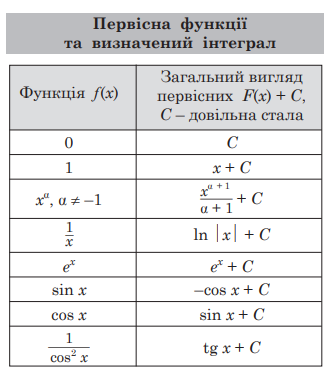 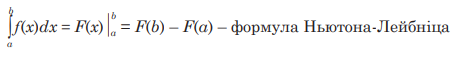 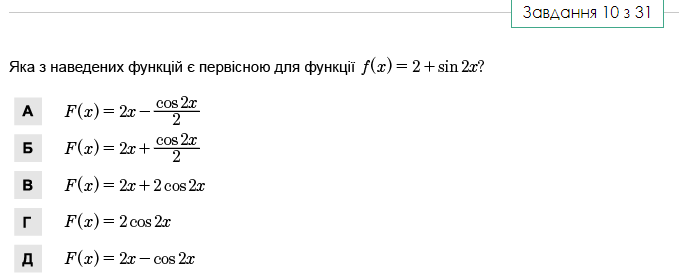 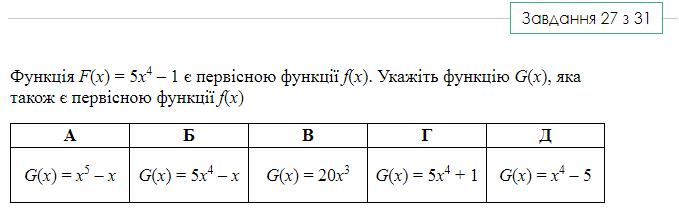 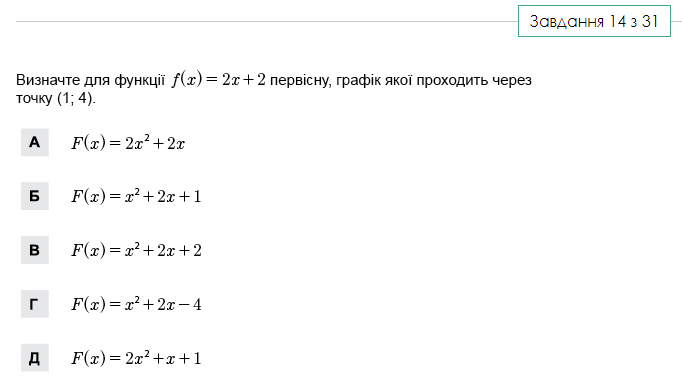 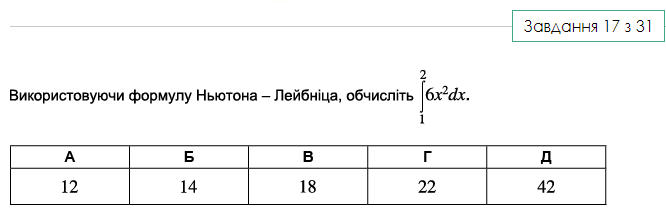 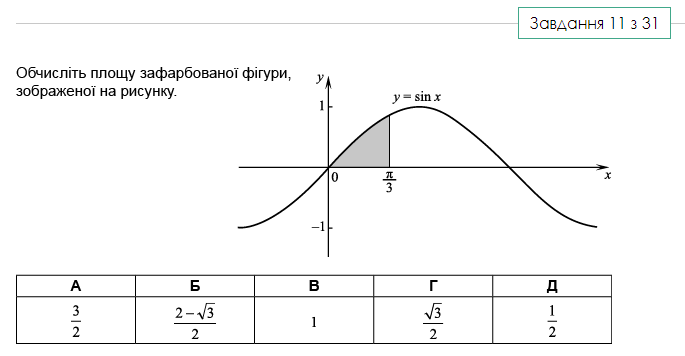 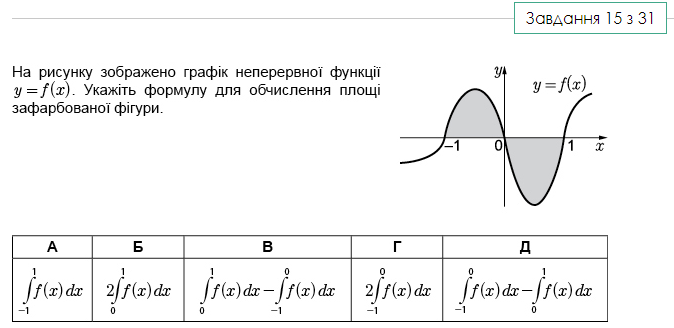 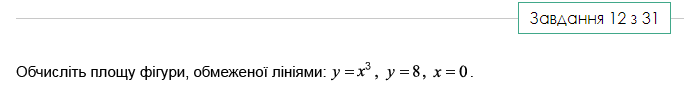 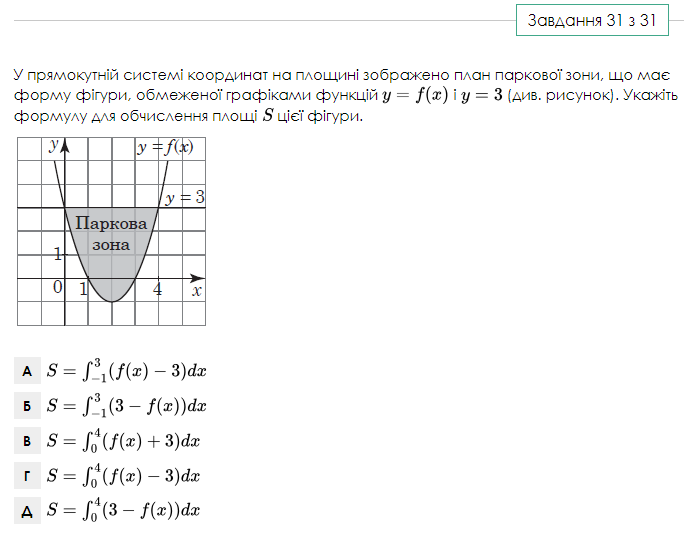 